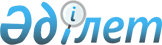 О проекте Закона Республики Казахстан "О внесении изменений и дополнений в некоторые законодательные акты Республики Казахстан по вопросам лесного хозяйства, животного мира и особо охраняемых природных территорий"Постановление Правительства Республики Казахстан от 30 сентября 2010 года № 1000      Правительство Республики Казахстан ПОСТАНОВЛЯЕТ:

      внести на рассмотрение Мажилиса Парламента Республики Казахстан проект Закона Республики Казахстан "О внесении изменений и дополнений в некоторые законодательные акты Республики Казахстан по вопросам лесного хозяйства, животного мира и особо охраняемых природных территорий".      Премьер-Министр

      Республики Казахстан                       К. Масимовпроект Закон Республики Казахстан О внесении изменений и дополнений

в некоторые законодательные акты Республики Казахстан

по вопросам лесного хозяйства, животного мира и особо

охраняемых природных территорий      Статья 1. Внести изменения и дополнения в следующие законодательные акты Республики Казахстан:

      1. В Уголовный кодекс Республики Казахстан от 16 июля 1997 года (Ведомости Парламента Республики Казахстан, 1997 г., № 15-16, ст. 211; 1998 г., № 16, ст. 219; № 17-18, ст. 225; 1999 г., № 20, ст. 721; № 21, ст. 774; 2000 г., № 6, ст. 141; 2001 г., № 8, ст. 53, 54; 2002 г., № 4, ст. 32, 33; № 10, ст. 106; № 17, ст. 155; № 23-24, ст. 192; 2003 г., № 15, ст. 137; № 18, ст. 142; 2004 г., № 5, ст. 22; № 17, ст. 97; № 23, ст. 139; 2005 г., № 13, ст. 53; № 14, ст. 58; № 21-22, ст. 87; 2006 г., № 2, ст. 19; № 3, ст. 22; № 5-6, ст. 31; № 8, ст. 45; № 12, ст. 72; № 15, ст. 92; 2007 г., № 1, ст. 2; № 4, ст. 33; № 5-6, ст. 40; № 9, ст. 67; № 10, ст. 69; № 17, ст. 140; 2008 г., № 12, ст. 48; № 13-14, ст. 58; № 17-18, ст. 72; № 23, ст. 114; № 24, ст. 126; 2009 г., № 6-7, ст. 32; № 13-14, ст. 63; № 15-16, ст. 71, 73, 75; № 17, ст. 82, 83; № 24, ст. 121, 122, 125, 127, 128, 130; 2010 г., № 1-2, ст. 5; № 7, ст. 28, 32; № 11 ст. 59; Закон Республики Казахстан от 30 июня 2010 года "О внесении изменений и дополнений в некоторые законодательные акты Республики Казахстан по вопросам таможенного регулирования и налогообложения", опубликованный в газетах "Егемен Қазақстан" и "Казахстанская правда" 3 июля 2010 г.):

      1) абзац первый пункта г) части второй статьи 183 исключить;

      2) в частях первой и второй статьи 288 слова ", либо без таковой" исключить;

      3) статью 290 изложить в следующей редакции:

      "Статья 290. Незаконное обращение с редкими и находящимися под

                   угрозой исчезновения видами животных и растений и

                   видами, на которые введен запрет на пользование

      Незаконные добывание, приобретение, сбыт, а равно уничтожение редких и находящихся под угрозой исчезновения видов животных и растений, занесенных в Красную книгу Республики Казахстан, и видов, на которые введен запрет на пользование, или места их обитания -

      наказываются ограничением свободы на срок до трех лет или лишением свободы на тот же срок с конфискацией имущества осужденного, а также имущества, являющегося объектом преступных действий, орудием или средством совершения преступления, предметом, изъятым из обращения.";

      4) в частях первой и второй статьи 291 слова ", или без таковой" исключить.

      2. В Кодекс Республики Казахстан об административных правонарушениях от 30 января 2001 года (Ведомости Парламента Республики Казахстан, 2001 г., № 5-6, ст. 24; № 17-18, ст. 241; № 21-22, ст. 281; 2002 г., № 4, ст. 33; № 17, ст. 155; 2003 г., № 1-2, ст. 3; № 4, ст. 25; № 5, ст. 30; № 11, ст. 56, 64, 68; № 14, ст. 109; № 15, ст. 122, 139; № 18, ст. 142; № 21-22, ст. 160; № 23, ст. 171; 2004 г., № 6, ст. 42; № 10, ст. 55; № 15, ст. 86; № 17, ст. 97; № 23, ст. 139, 140; № 24, ст. 153; 2005 г., № 5, ст. 5; № 7-8, ст. 19; № 9, ст. 26; № 13, ст. 53; № 14, ст. 58; № 17-18, ст. 72; № 21-22, ст. 86, 87; № 23, ст. 104; 2006 г., № 1, ст. 5; № 2, ст. 19, 20; № 3, ст. 22; № 5-6, ст. 31; № 8, ст. 45; № 10, ст. 52; № 11, ст. 55; № 12, ст. 72, 77; № 13, ст. 85, 86; № 15, ст. 92, 95; № 16, ст. 98, 102; № 23, ст. 141; 2007 г., № 1, ст. 4; № 2, ст. 16, 18; № 3, ст. 20, 23; № 4, ст. 28, 33; № 5-6, ст. 40; № 9, ст. 67; № 10, ст. 69; № 12, ст. 88; № 13, ст. 99; № 15, ст. 106; № 16, ст. 131; № 17, ст. 136, 139, 140; № 18, ст. 143, 144; № 19, ст. 146, 147; № 20, ст. 152; № 24, ст. 180; 2008 г., № 6-7, ст. 27; № 12, ст. 48, 51; № 13-14, ст. 54, 57, 58; № 15-16, ст. 62; № 20, ст. 88; № 21, ст. 97; № 23, ст. 114; № 24, ст. 126, 128, 129; 2009 г., № 2-3, ст. 7, 21; № 9-10, ст. 47, 48; № 13- 14, ст. 62, 63; № 15-16, ст. 70, 72, 73, 74, 75, 76; № 17, ст. 79, 80, 82; № 18, ст. 84, 86; № 19, ст. 88; № 23, ст. 97, 115, 117; № 24, ст. 121, 122, 125, 129, 130, 133, 134; 2010 г., № 1-2, ст. 1, 4, 5; № 5, ст. 23; 7; ст. 28, 32; № 8, ст. 41; № 9, ст. 44; № 11 ст. 58; № 13 ст. 67; № 15, ст. 71; Закон Республики Казахстан от 15 июля 2010 года "О внесении изменений и дополнений в некоторые законодательные акты Республики Казахстан по вопросам страхования", опубликованный в газетах "Егемен Қазақстан" и "Казахстанская правда" 27 июля 2010 г.; Закон Республики Казахстан от 15 июля 2010 года "О внесении изменений и дополнений в некоторые законодательные акты Республики Казахстан по вопросам авиации", опубликованный в газетах "Егемен Қазақстан" и "Казахстанская правда" 27 июля 2010 г.):

      1) в частях первой и третьей статьи 283 слова ", или без таковой" исключить;

      2) в частях второй и третьей статьи 298 слова ", или без таковой" исключить".

      3. В Земельный кодекс Республики Казахстан от 20 июня 2003 года (Ведомости Парламента Республики Казахстан, 2003 г., № 13, ст. 99; 2005 г., № 9, ст. 26; 2006 г., № 1, ст. 5; № 3, ст. 22; № 11, ст. 55; № 12, ст. 79, 83; № 16, ст. 97; 2007 г., № 1, ст. 4; № 2, ст. 18; № 14, ст. 105; № 15, ст. 106, 109; № 16, ст. 129; № 17, ст. 139; № 18, ст. 143; № 20, ст. 152; № 24, ст. 180; 2008 г., № 6-7, ст. 27; № 15-16, ст. 64; № 21, ст. 95; № 23, ст. 114; 2009 г., № 2-3, ст. 18; № 13-14, ст. 62; № 15-16, ст. 76; № 17, ст. 79; № 18, ст. 84, 86; 2010 г., № 5, ст. 23):

      1) подпункт 6) статьи 13 дополнить словами ", а также правил перевода земель лесного фонда в земли других категорий для целей, не связанных с ведением лесного хозяйства";

      2) в пункте 4 статьи 41 слова "сенокошения и пастьбы скота" заменить словами "сенокошения, пастьбы скота и пчеловодства (в части безопасности размещения пасек по согласованию с районными (городскими) исполнительными органами)";

      3) в части второй пункта 7 статьи 43:

      слова "решение местного исполнительного органа" заменить словами "местный исполнительный орган";

      "администрации специальной экономической зоны, направляет землеустроительное дело со своим решением вышестоящему органу для принятия окончательного решения" заменить словами "администрация специальной экономической зоны, направляют землеустроительное дело вышестоящему органу для принятия решения";

      4) подпункт 14) пункта 1 статьи 48 после слова "садоводства," дополнить словами "частного лесоразведения,";

      5) статью 90 после слов "строительством дорог" дополнить словами "объектов по использованию возобновляемых источников энергии - солнечной и ветровой,";

      6) в подпункте 8) пункта 3 статьи 107 слова "городскими лесами" заменить словом "лесопарками";

      7) часть четвертую пункта 2 статьи 122 изложить в следующей редакции:

      "Перевод земель особо охраняемых природных территорий не допускается, за исключением случаев перевода в земли запаса для строительства и функционирования объектов туризма, предусмотренных государственными программами, и только тех участков, на которых установлен режим ограниченной хозяйственной деятельности, а также для строительства объектов, их обустройства и содержания Государственной границы Республики Казахстан, при отсутствии других вариантов возможного их размещения, при наличии положительного заключения государственной экологической экспертизы, в порядке установленном Правительством Республики Казахстан.";

      8) пункт 1 статьи 123 после слов "вокруг особо охраняемых природных территорий" дополнить словами ", в том числе на землях собственников и землепользователей, находящихся в их границах";

      9) пункт 4 статьи 128 изложить в следующей редакции:

      "4. К землям частного лесного фонда относятся земли, предоставленные физическим и негосударственным юридическим лицам в частную собственность или долгосрочное землепользование в соответствии с настоящим Кодексом с целевым назначением для лесоразведения, занятые:

      1) искусственными насаждениями;

      2) насаждениями естественного происхождения, возникшие семенным и вегетативным путем;

      3) частными лесными питомниками;

      4) плантационными насаждениями специального назначения;

      5) агролесомелиоративными насаждениями;

      6) защитными насаждениями на полосах отвода хозяйственных автомобильных дорог, находящихся в частной собственности.";

      10) в статье 138 после слов "сельского хозяйства" дополнить словами ", частного лесоразведения,";

      11) пункт 2 статьи 155 дополнить частью второй следующего содержания:

      "На земельных участках, в пределах границ учетного квартала, занятых колочными лесами, производится изготовление и выдача одного идентификационного документа с присвоением кадастрового номера учетному кварталу.".

      4. В Лесной кодекс Республики Казахстан от 8 июля 2003 года (Ведомости Парламента Республики Казахстан, 2003 г., № 16, ст. 140; 2004 г., № 23, ст. 142; 2006 г., № 3, ст. 22; № 16, ст. 97; 2007 г., № 1, ст. 4; № 2, ст. 18; № 3, ст. 20; 2008 г., № 23, ст. 114; 2009 г., № 18, ст. 84; 2010 г., № 5, ст. 23):

      1) статью 4 изложить в следующей редакции:

      "Статья 4. Основные понятия, используемые в настоящем Кодексе

      В настоящем Кодексе используются следующие основные понятия:

      1) агролесомелиоративное насаждение - защитное лесное насаждение, позволяющее снижать воздействие неблагоприятных для сельского хозяйства природных факторов;

      2) селекция древесных и кустарниковых пород (лесная селекция) - комплекс мероприятий по отбору в естественных популяциях или искусственному получению форм и сортов лесных пород, имеющих хозяйственную и иную ценность;

      3) вырубка - лесная площадь, на которой насаждение вырублено, а новое поколение леса еще не образовалось;

      4) прогалина - лесная площадь, лишенная деревьев, но сохранившая элементы лесной растительности;

      5) рубка промежуточного пользования - рубка ухода за лесом, выборочная санитарная рубка и рубка, связанная с реконструкцией малоценных лесных насаждений, а также насаждений, теряющих защитные, водоохранные и другие функции, рубка единичных деревьев в молодняках;

      6) плантационные насаждения специального назначения - искусственные насаждения, выращиваемые в промышленных, энергетических, пищевых и иных целях;

      7) плюсовое дерево - дерево, значительно превосходящее по одному или нескольким хозяйственно ценным признакам и свойствам окружающие деревья одних с ним возраста и фенологической формы, растущие с ним в тех же лесорастительных условиях;

      8) архивы клонов плюсовых деревьев - насаждения, создаваемые с использованием вегетативного потомства плюсовых деревьев в целях сохранения их генофонда и изучения наследственных свойств;

      9) плюсовое насаждение - высокопродуктивное и устойчивое насаждение для определенных лесорастительных условий;

      10) особо ценные лесные массивы - леса уникальные по породному составу с наличием реликтовых и эндемичных пород; леса уникальные по продуктивности и генетическим качествам; леса, выполняющие важные защитные функции в сложных природных условиях;

      11) аэрофотосъемка - фотографирование территории при помощи аэрофотоаппарата, установленного на летательном аппарате (самолете, вертолете, прочих), в целях использования аэро-фотоснимков для картографирования, определения границ землевладения; изучения окружающей среды и ее мониторинга и других целей;

      12) рубка главного пользования - рубка спелого и перестойного древостоя для заготовки древесины;

      13) биоценоз - совокупность растений, животных и микроорганизмов, населяющих определенный, относительно однородный земельный участок или участок водоема и взаимодействующих между собой;

      14) биологическое разнообразие - совокупность растительных и

животных организмов, характерных для определенной территории;

      15) генофонд - совокупность генов одной группы особей (популяции, группы популяций или вида), в пределах которой они характеризуются определенной частотой встречаемости;

      16) географические культуры - опытные культуры, создаваемые по специальным методикам семенным потомством наиболее характерных популяций нескольких экотипов (климатипов) с целью их испытания в новых условиях;

      17) космосъемка - фотографирование территории при помощи космических аппаратов, в целях использования космоснимков для картографирования, определения границ землевладения; изучения окружающей среды и ее мониторинга и других целей;

      18) экономический порог вредоносности - плотность вредителей леса, при которой ущерб, наносимый лесным ресурсам, по стоимости превышает затраты на борьбу с этими вредителями;

      19) минусовое насаждение - насаждение низкой продуктивности и плохого качества для определенных лесорастительных условий;

      20) недоруб - деревья или участки леса, назначенные в рубку, но не вырубленные в срок, предусмотренный лесорубочным билетом;

      21) лесосека - участок леса, отведенный для рубок всех видов или находящийся в стадии рубки;

      22) отвод лесосек - мероприятия по определению границ в натуре и таксации лесосек, отметке подлежащих вырубке деревьев, материальной и денежной оценке учтенной на лесосеке древесины;

      23) внелесосечная захламленность - естественный отпад древесины (стволы и ветви), лежащий на земле вне лесосек и не заготавливаемый в промышленных целях;

      24) возраст рубки - возраст древостоя, начиная с которого он из категории приспевающего переходит в категорию спелого и может быть назначен в рубку главного пользования;

      25) городские леса - леса оздоровительного и рекреационного назначения, находящиеся в пределах границы городского населенного пункта и входящие в категорию земель лесного фонда;

      26) нормальное насаждение - насаждение высокой и средней продуктивности, хорошего и среднего качества для определенных лесорастительных условий;

      27) второстепенные древесные ресурсы (материалы) (далее - второстепенные древесные ресурсы) - кора, ветви, пни, корни, листья, почки деревьев и кустарников;

      28) категория государственного лесного фонда - выделенная в порядке, установленном законодательством Республики Казахстан, часть государственного лесного фонда с особым защитным, водоохранным, санитарно-гигиеническим, рекреационным, научным или иным специальным назначением, на территории которой устанавливается особый режим ведения лесного хозяйства и лесопользования;

      29) угодья государственного лесного фонда - земельные участки, выделяемые в составе государственного лесного фонда при лесоустройстве в целях государственного учета лесного фонда, специального картографирования и планирования лесохозяйственных мероприятий;

      30) государственная лесоустроительная организация - организация, находящаяся в ведении уполномоченного органа в области лесного хозяйства, деятельность которой направлена на обеспечение учета лесных ресурсов, территориального устройства лесного фонда, государственного мониторинга лесов, планирования ведения лесного хозяйства и лесопользования;

      31) лес - природный комплекс, формирующийся на определенной территории, на основе совокупности древесной и кустарниковой растительности и других компонентов живой природы, взаимодействующий с окружающей средой и имеющий важное экологическое, экономическое и социальное значение;

      32) лесничество - структурное подразделение лесовладельца, располагающееся в его границах, предназначенное для планирования и выполнения лесохозяйственных мероприятий, расчета объемов лесопользования;

      33) облесение - искусственное лесозаращивание или естественное зарастание лесом нелесных угодий;

      34) лесные культуры - искусственно созданные насаждения из лесных древесных и кустарниковых пород;

      35) особо опасные вредители леса - вредные организмы, способные массовому размножению и распространению, при котором лесам причиняется ущерб, превышающий экономический порог вредоносности;

      36) болезни леса - патологические процессы, вызванные неблагоприятными факторами окружающей среды или организмами, способными передаваться от больных растений к здоровым, и приводящие к изменению строения растений или их гибели;

      37) лесной генетический резерват - участок леса с ценной в генетико-селекционном отношении частью популяции вида, подвида растений;

      38) лесокультурный фонд - непокрытые лесом угодья (вырубки, гари, прогалины, редины) и нелесные угодья, предназначенные под искусственное выращивание леса;

      39) несомкнувшиеся лесные культуры - культуры, созданные искусственным путем (посевом или посадкой), но не переведенные в покрытые лесом угодья;

      40) вредители леса - организмы, повреждающие лесные насаждения;

      41) лесовладение - право владения и пользования участками государственного лесного фонда, предоставляемое Правительством Республики Казахстан государственным лесовладельцам для ведения лесного хозяйства и лесопользования, функционирования особо охраняемых природных территорий, а также право владения, пользования и распоряжения частным лесным фондом, предоставляемое частным лесовладельцам в порядке, установленном настоящим Кодексом;

      42) лесовладельцы - государственные организации, которым участки государственного лесного фонда предоставлены на праве постоянного землепользования, а также физические и негосударственные юридические лица, в чьей собственности находятся участки частного лесного фонда в соответствии с настоящим Кодексом;

      43) возобновление леса - естественный процесс образования нового поколения леса под пологом древостоя, а также на вырубках, гарях и других площадях, ранее занимаемых лесом;

      44) лесной обход - часть территории лесничества, закрепляемая за одним лесником для ее охраны, определяемая в порядке, установленном настоящим Кодексом и иными нормативными правовыми актами Республики Казахстан;

      45) защита леса - совокупность мероприятий по защите леса от вредителей, болезней и воздействия неблагоприятных факторов антропогенного и природного характера, осуществляемых наземными и авиационными методами;

      46) государственный контроль в области охраны, защиты лесного фонда, пользования им, воспроизводства лесов и лесоразведения - деятельность уполномоченного органа в пределах его компетенции, направленная на обеспечение соблюдения физическими и юридическими лицами требований законов Республики Казахстан, указов Президента Республики Казахстан и постановлений Правительства Республики Казахстан в области охраны, защиты лесного фонда, пользования им, воспроизводства лесов и лесоразведения;

      47) таксация леса (лесосек) - мероприятие по выявлению, учету, оценке качественных и количественных характеристик лесных ресурсов, в том числе насаждений, намечаемых для рубки;

      48) пользование лесным фондом - установленное законодательными актами Республики Казахстан право физических и юридических лиц на лесопользование, а также на использование земель, вод и общераспространенных полезных ископаемых на территории лесного фонда в хозяйственных и иных целях;

      49) инвентаризация лесного фонда - комплекс работ по описанию, картированию и определению количественных и качественных показателей отдельных участков лесного фонда;

      50) охрана лесов - совокупность мероприятий по профилактике и борьбе с лесными пожарами, незаконными порубками леса и другими нарушениями лесного законодательства Республики Казахстан;

      51) рубка ухода за лесом - периодический уход за лесом, осуществляемый путем удаления из насаждения деревьев, отставших в росте или мешающих росту деревьев главных пород, в целях формирования высокопродуктивных и устойчивых насаждений;

      52) воспроизводство леса - создание лесных культур или проведение мер содействия естественному возобновлению на площадях, ранее занимаемых лесом, включая меры по уходу за лесом и его оздоровлению;

      53) лесной квартал - часть территории лесного фонда, отграниченная на местности просеками, естественными рубежами (берега рек, горные хребты, дороги и другие), который служит для организации ведения лесного хозяйства;

      54) лесистость - степень покрытия лесом какой-либо территории, определяемая отношением покрытых лесом земель к ее общей площади, выраженная в процентах;

      55) лесоразведение - создание и выращивание искусственных лесных насаждений на территориях, не находившихся ранее под лесом;

      56) пожароопасный сезон в лесу - часть календарного года, определяемая уполномоченным органом в области лесного хозяйства, областным исполнительным органом исходя из климатических и погодных факторов, в течение которого возможна угроза возникновения лесного пожара;

      57) санитарное состояние леса - характеристика состояния леса, содержащая сведения о наличии захламленности, усыхающих и сухостойных деревьев, динамике численности вредителей и распространения болезней леса, других негативных факторах, отрицательно влияющих на состояние леса;

      58) лесопользование - юридически и экономически регламентированная деятельность по использованию лесных ресурсов и полезных свойств леса;

      59) лесопользователь - физическое или юридическое лицо, которому предоставлено право временного лесопользования в порядке, установленном настоящим Кодексом;

      60) лесной питомник - участок территории лесного фонда, предназначенный для выращивания посадочного материала древесных и кустарниковых пород;

      61) просека - освобожденная от древесной и кустарниковой растительности полоса, проложенная для обозначения границ лесных кварталов или иных целей;

      62) лесной выдел - часть территории лесного квартала однородная по таксационным характеристикам, почвенно-типологическим условиям и хозяйственному значению, являющейся первичной лесохозяйственной учетной единицей;

      63) лесное семеноводство - комплекс мероприятий по заготовке, обработке, хранению и использованию лесных семян, контролю за их качеством и происхождением, направленных на получение семян с ценными наследственными свойствами и высокими посевными качествами;

      64) государственное учреждение лесного хозяйства - учреждение, созданное в порядке, установленном законодательством Республики Казахстан, для осуществления мероприятий по охране и защите государственного лесного фонда, воспроизводству лесов и лесоразведению, регулированию лесопользования;

      65) лесное хозяйство - отрасль экономики, осуществляющая деятельность по изучению и учету лесного фонда, включающая мероприятия по его охране и защите, воспроизводству лесов и лесоразведению, регулированию лесопользования и контролю за его осуществлением;

      66) лесохозяйственное проектирование - комплекс работ по проектированию лесокультурных, агролесомелиоративных, противопожарных мероприятий, строительства объектов лесного и охотничьего хозяйства;

      67) лесохозяйственные мероприятия - комплекс организационных и технических мероприятий по охране, защите лесного фонда, воспроизводству лесов и лесоразведению, регулированию лесопользования, проводимых на основе материалов лесоустройства;

      68) уполномоченный орган в области лесного хозяйства (далее - уполномоченный орган) - государственный орган, осуществляющий функции управления и контроля в области охраны, защиты, пользования лесным фондом, воспроизводства лесов и лесоразведения;

      69) лесной мастерский участок - часть территории лесничества в составе двух и более лесных обходов, закрепляемая за одним мастером леса и предназначенная для выполнения лесохозяйственных мероприятий;

      70) гарь - лесная площадь, на которой насаждение уничтожено пожаром, а новое поколение леса еще не образовалось;

      71) подрост - молодое поколение древесных растений под пологом леса или оставленное на вырубке, способное выйти в первый ярус или сменить материнский древостой;

      72) редина - древостой естественного формирования, кроме молодняков первого и второго классов возраста, имеющий полноту 0,1-0,2;

      73) древостой - совокупность деревьев, являющихся основным компонентом лесных насаждений;

      74) подсочка - искусственное повреждение стволов деревьев в период их вегетации для получения из них живицы, сока;

      75) быстрорастущие древесные и кустарниковые породы - древесные и кустарниковые породы, используемые для создания плантационных насаждений специального назначения в промышленных и энергетических целях с интенсивной агротехникой выращивания;

      76) постоянная лесосеменная база - совокупность объектов селекционно-семеноводческого назначения, территориально выделенных в государственном лесном фонде в порядке, установленном лесным законодательством Республики Казахстан, для получения семян с ценными наследственными свойствами и высокими посевными качествами;

      77) ревизионный период - срок, на который разработан лесоустроительный проект для ведения лесного хозяйства или план управления особо охраняемой природной территории;

      78) санитарная рубка - рубка (выборочная, сплошная), проводимая с целью улучшения санитарного состояния леса, при которой вырубаются больные, поврежденные, усыхающие и сухостойные деревья;

      79) усадьба - вид угодий государственного лесного фонда, относящийся к нелесным угодьям, представленный земельными участками, занятыми жилыми и нежилыми постройками, связанными с ведением лесного хозяйства и функционированием особо охраняемых природных территорий;

      80) колочные леса - естественные леса, произрастающие в лесостепной зоне небольшими (от 0,1 до 30 га) участками;

      81) живица - смолистое вещество, выделяющееся при повреждении хвойных деревьев.";

      2) в статье 6:

      пункт 4 изложить в следующей редакции:

      "4. К частному лесному фонду относятся следующие насаждения, созданные за счет средств физических и негосударственных юридических лиц:

      1) искусственного и естественного происхождения, на землях физических и негосударственных юридических лиц, предоставленных им в частную собственность или долгосрочное землепользование в соответствии с Земельным кодексом Республики Казахстан, с целевым назначением для лесоразведения, а также возникшие семенным и (или) вегетативным путем на этих землях;

      2) плантационные насаждения специального назначения;

      3) частные лесные питомники;

      4) агролесомелиоративные насаждения;

      5) защитные насаждения на полосах отвода хозяйственных автомобильных дорог, находящихся в частной собственности.";

      в подпункте 2) пункта 5 слова "и лесопарков" исключить;

      3) в статье 8:

      пункт 3 изложить в следующей редакции:

      "3. К землям частного лесного фонда относятся земли, предоставленные физическим и негосударственным юридическим лицам в частную собственность или долгосрочное землепользование в соответствии с Земельным кодексом Республики Казахстан с целевым назначением для лесоразведения, занятые:

      1) искусственными насаждениями;

      2) насаждениями естественного происхождения, возникшие семенным и вегетативным путем;

      3) частными лесными питомниками;

      4) плантационными насаждениями специального назначения;

      5) агролесомелиоративными насаждениями;

      6) защитными насаждениями на полосах отвода хозяйственных автомобильных дорог, находящихся в частной собственности.";

      4) в статье 11 слова "территориальные органы" заменить словами "территориальные подразделения";

      5) в статье 12:

      подпункт 10) исключить;

      дополнить подпунктами 18), 19), 20), 21), 22), 23), 24), 25), 26) и 27) следующего содержания:

      "18) утверждает правила воспроизводства лесов и лесоразведения;

      19) утверждает правила пользования участками государственного лесного фонда для выращивания посадочного материала и плантационных насаждений специального назначения;

      20) утверждает перечень особо опасных вредителей и болезней леса, за исключением карантинных видов, и порядок борьбы с ними;

      21) утверждает формы лесорубочного билета и лесного билета, порядок их учета, хранения, заполнения и выдачи;

      22) утверждает правила применения клейм в лесном фонде Республики Казахстан;

      23) утверждает правила освидетельствования мест рубок на участках государственного лесного фонда;

      24) утверждает правила учета, определения и возмещения ущерба, причиняемого пожарами на территории лесного фонда Республики Казахстан;

      25) утверждает нормы положенности средств пожаротушения в местах проведения лесопользователями культурно-оздоровительных, рекреационных, туристских, спортивных и других мероприятий на территории государственного лесного фонда;

      26) утверждает правила государственной регистрации в территориальных подразделениях уполномоченного органа договора долгосрочного лесопользования на участках государственного лесного фонда;

      27) утверждает образцы, порядка ношения и нормы обеспечения форменным обмундированием (без погон) должностных лиц государственной лесной инспекции и государственной лесной охраны";

      6) в статье 13:

      заголовок изложить в следующей редакции:

      "Статья 13. Компетенция уполномоченного органа в области лесного хозяйства и его территориальных подразделений";

      в пункте 1:

      абзац первый изложить в следующей редакции:

      "1. Уполномоченный орган в области лесного хозяйства:";

      дополнить подпунктом 1-1) следующего содержания:

      "1-1) вырабатывает предложения по формированию государственной лесной политики;";

      подпункт 4) дополнить словами ", в пределах своей компетенции";

      подпункты 8), 11) и 17) изложить в следующей редакции:

      "8) обеспечивает ведение единого государственного лесного кадастра, единого государственного учета лесного фонда, единого государственного мониторинга лесов и лесоустройства;";

      "11) заслушивает отчет руководителя структурного подразделения областного исполнительного органа, ведающего лесным хозяйством, а также руководителей государственных лесных и природоохранных учреждений по вопросам состояния, охраны, защиты лесного фонда, воспроизводства лесов, лесоразведения и лесопользования;";

      "17) утверждает методические указания и правила расчета ставок платы за лесные пользования в государственном лесном фонде и в особо охраняемых природных территориях (за древесину, отпускаемую на корню, за иные лесные ресурсы);";

      дополнить подпунктами 20), 21), 22), 23), 24), 25), 26) и 27) следующего содержания:

      "20) координирует деятельность местных исполнительных органов и организаций по вопросам охраны, защиты, пользования лесным фондом, воспроизводства лесов и лесоразведения;

      21) осуществляет лицензирование деятельности по заготовке древесины на участках государственного лесного фонда, осуществляемой лесопользователями;

      22) утверждает лесоустроительные проекты;

      23) утверждает возраст рубок ухода и рубок главного пользования древесных и кустарниковых пород;

      24) выдает разрешения на ввоз и вывоз объектов растительного мира, их частей и производных, в том числе видов растений, отнесенных к категории редких и находящихся под угрозой исчезновения, в порядке, установленном законодательством Республики Казахстан;

      25) утверждает ежегодные объемы рубок леса на территории

государственного лесного фонда;

      26) утверждает правила лесосеменного районирования;

      27) разрабатывает и утверждает правила поощрения и порядок присвоения почетных званий, наградных знаков и почетных грамот в области лесного хозяйства";

      в пункте 2:

      абзац первый изложить в следующей редакции:

      "2. Территориальные подразделения уполномоченного органа:";

      дополнить подпунктом 1-1) следующего содержания:

      "1-1) участвуют в выработке предложений по формированию государственной лесной политики;";

      подпункты 2) и 4) исключить;

      подпункты 3) и 5) изложить в следующей редакции:

      "3) осуществляют контроль за качеством выполнения лесохозяйственных мероприятий и их соответствием лесоустроительным проектам на участках государственного лесного фонда;";

      "5) рассматривают отчет руководителя структурного подразделения областного исполнительного органа, ведающего лесным хозяйством, а также руководителей государственных лесных и природоохранных учреждений по вопросам состояния, охраны, защиты лесного фонда, воспроизводства лесов, лесоразведения и лесопользования;";

      в подпункте 6) слова "в порядке, установленном законодательством Республики Казахстан" заменить словами ", в соответствии с настоящим Кодексом";

      дополнить подпунктами 9), 10), 11) и 12) следующего содержания:

      "9) осуществляют государственный контроль за:

      количественными и качественными изменениями в лесном фонде, его санитарным состоянием;

      порядком передачи лесных ресурсов в лесопользование на участках государственного лесного фонда и соблюдением договоров долгосрочного лесопользования;

      выполнением требований пожарной безопасности в лесах, мероприятий по предупреждению лесных пожаров, по обеспечению их своевременного обнаружения и ликвидации, а также точностью учета площадей гарей и определения причиненного пожарами ущерба государственному лесному фонду, своевременностью принятых мер по ликвидации последствий лесных пожаров;

      выполнением мероприятий по защите лесов от вредителей и болезней, своевременностью принятых мер по предупреждению возникновения, распространения, точностью учета и прогнозирования очагов вредителей и болезней леса, ослабления и гибели насаждений от неблагоприятных воздействий природного и антропогенного характера;

      отводом лесосек;

      соблюдением правил отпуска древесины на корню и рубок леса, иных правил лесопользования;

      соблюдением режимов охраны в лесах особо охраняемых природных территорий;

      соблюдением правил лесосеменного районирования, заготовкой, хранением, обработкой и качеством лесных семян, ведением питомнического хозяйства на участках государственного лесного фонда;

      использованием земель лесного фонда в соответствии с их целевым назначением и охраной этих земель;

      соблюдением порядка пользования государственным лесным фондом при строительных работах, добыче полезных ископаемых, прокладке коммуникаций и выполнении иных работ, не связанных с ведением лесного хозяйства и лесопользованием;";

      10) согласовывают проекты ставок платы за лесные пользования научастках государственного лесного фонда (за исключением ставок за древесину, отпускаемую на корню), разработанных местными исполнительными органами областей (города республиканского значения, столицы);

      11) осуществляют проверку материалов тендеров и условий договоров по предоставлению лесных ресурсов в долгосрочное лесопользование на участках государственного лесного фонда, находящихся в функциональном ведении областных исполнительных органов и дают заключение в уполномоченный орган;

      12) проводят государственную регистрацию договора долгосрочного лесопользования на участках государственного лесного фонда";

      в пункте 3 слово "органов" заменить словом "подразделений";

      7) статью 15 дополнить подпунктом 1-1) следующего содержания:

      "1-1) участвуют в выработке предложений по формированию государственной лесной политики;";

      8) статью 18 дополнить подпунктом 13) следующего содержания:

      "13) выполняет мероприятия по охране животного мира на участках государственного лесного фонда, предоставленных ему на праве лесовладения.";

      9) в пункте 2 статьи 19 слова "территориальные органы" заменить словами "территориальные подразделения";

      10) в статье 20:

      заголовок изложить в следующей редакции:

      "Статья 20. Государственная лесная инспекция Республики

                  Казахстан";

      пункт 1 изложить следующей редакции:

      "1. Государственная лесная инспекция Республики Казахстан состоит из должностных лиц уполномоченного органа и его территориальных подразделений, осуществляющих государственный контроль в области охраны, защиты, воспроизводства лесов, животного мира и особо охраняемых природных территорий.";

      дополнить пунктом 1-1 следующего содержания:

      "1-1. Руководитель уполномоченного органа является по должности одновременно Главным государственным лесным инспектором Республики Казахстан.";

      в пунктах 5, 6, 7 и 8 слова "территориальных органов" заменить словами "территориальных подразделений";

      11) в статье 21:

      заголовок изложить в следующей редакции:

      "Статья 21. Права и обязанности должностных лиц государственной лесной инспекции Республики Казахстан"

      в пункте 1:

      абзац первый изложить в следующей редакции:

      "1. Должностные лица государственной лесной инспекции Республики Казахстан имеют право:";

      подпункт 2) исключить;

      в подпункте 6) слова "в необходимых случаях передавать в правоохранительные органы материалы для решения вопроса об их привлечении к уголовной ответственности" заменить словами "о нарушениях, предусматривающих уголовно наказуемые деяния, сообщать в правоохранительные органы для принятия процессуальных решений";

      дополнить подпунктом 7) следующего содержания:

      "7) изымать незаконно добытые лесные ресурсы, транспортные средства и иные предметы, явившиеся орудиями совершения правонарушения, обеспечивать их сохранность до вынесения судебного решения.";

      в пункте 2:

      абзац первый изложить в следующей редакции:

      "2. Должностные лица государственной лесной инспекции Республики Казахстан обязаны осуществлять контроль за:";

      подпункты 2) и 5-1) изложить в следующей редакции:

      "2) порядком передачи лесных ресурсов в лесопользование на участках государственного лесного фонда и соблюдением договоров;";

      "5-1) отводом лесосек;";

      в подпункте 4) слова "подтоплений, засорений, сточных вод и других видов хозяйственного воздействия" заменить словами "неблагоприятных воздействий природного и техногенного характера";

      подпункт 6) после слова "режимов" дополнить словом "охраны";

      подпункт 8) перед словом "использованием" дополнить словами "охраной и";

      пункты 3 и 4 изложить в следующей редакции:

      "3. Должностным лицам государственной лесной инспекции Республики Казахстан разрешается хранение, ношение и применение служебного оружия в порядке, установленном законодательством Республики Казахстан.

      4. Должностные лица государственной лесной инспекции Республики Казахстан в порядке, установленном законодательством Республики Казахстан, обеспечиваются форменным обмундированием (без погон) и служебным оружием.";

      12) пункт 4 статьи 22 изложить в следующей редакции:

      "4. Право лесовладения удостоверяется актом на право постоянного землепользования, выдаваемым уполномоченным органом по земельным отношениям.";

      13) в статье 24:

      в подпункте 3) слово "органами" заменить словом "подразделениями";

      подпункт 4) после слов "на реализацию" дополнить словами

"выращенной и (или)";

      14) в подпункте 4) статьи 25 после слов "собственности на" дополнить словами "выращенную и (или)";

      15) статью 26 дополнить подпунктами 6-2), 6-3) и 8) следующего содержания:

      "6-2) проводить освидетельствование мест рубок на участках государственного лесного фонда, в соответствии с Правилами, утвержденными Правительством Республики Казахстан;

      6-3) осуществлять клеймение деревьев, хлыстов, сортиментов и пней в соответствии с Правилами применения клейм в лесном фонде Республики Казахстан, утвержденными Правительством Республики Казахстан;";

      "8) соблюдать правила заготовки, переработки, хранения и использования лесных семян, утвержденные Правительством Республики Казахстан и правила лесосеменного районирования, утвержденные уполномоченным органом.";

      16) в пункте 1 статьи 31 слова "уполномоченным органом или областным исполнительным органом, в ведении которых находятся участки государственного лесного фонда," заменить словами "государственным лесовладельцем";

      17) подпункт 1) статьи 32 изложить в следующей редакции:

      "1) границы участка государственного лесного фонда, на котором осуществляется лесопользование, в виде выкопировки из картографических материалов лесоустройства, с указанием номеров лесных выделов и лесных кварталов;";

      18) в статье 33:

      пункт 1 изложить в следующей редакции:

      "1. Договор долгосрочного лесопользования на участках государственного лесного фонда заключается в письменной форме и подлежит государственной регистрации в территориальных подразделениях уполномоченного органа в порядке, установленном Правительством Республики Казахстан.";

      пункт 2 дополнить словами "в территориальных подразделениях уполномоченного органа";

      19) пункт 2 статьи 36 изложить в следующей редакции:

      "2. Основанием для выдачи лесорубочного билета являются приказ уполномоченного органа об утверждении ежегодных объемов рубок леса, заготовки живицы, древесных соков и второстепенных древесных ресурсов на территории государственного лесного фонда.";

      20) пункт 1 статьи 37 дополнить подпунктом 5) следующего содержания:

      "5) при осуществлении долгосрочного лесопользования на участках государственного лесного фонда размещать лесные питомники и плантации специального назначения.";

      21) в статье 38:

      дополнить подпунктом 12-1) следующего содержания:

      "12-1) при отсутствии у государственного лесовладельца лесокультурного фонда, а также возможности предоставления лесопользователю дополнительного участка на территории государственного лесного фонда, вносить в местный бюджет плату в размере стоимости посадки и выращивания лесных культур до перевода в покрытую лесом площадь, определяемую расчетно-технологической картой, разработанной лесовладельцем;";

      в подпункте 20) слова "территориальным органам" заменить словами "территориальным подразделениям";

      22) в статье 39:

      в пункте 1 слова "может быть приостановлено" заменить словом " приостанавливается";

      в пункте 2 слова "может быть ограничено" заменить словом "ограничивается";

      23) в пункте 4 статьи 42 слова "могут быть ограничены" заменить словом "ограничиваются";

      24) в подпункте 3) пункта 2 статьи 44 слова "и лесопарки" исключить;

      25) в пункте 3 статьи 47 слова "при необходимости может устанавливаться" заменить словом "устанавливается";

      26) в статье 49:

      в пункте 1 слова "территориальным органом" заменить словами "территориальным подразделением";

      в пункте 2 слова "территориального органа" заменить словами "территориального подразделения";

      27) пункт 2 статьи 56 дополнить словами "с применением материалов аэрофотосъемки и космосъемки";

      28) в пункте 1 статьи 57 после слов "за прошедший ревизионный период," дополнить словами "планируются лесохозяйственные мероприятия,";

      29) в пункте 1 статьи 63 слова "территориальные органы" заменить словами "территориальные подразделения";

      30) статью 65 изложить в следующей редакции:

      "Статья 65. Авиационные работы по охране и защите лесного фонда

      1. Авиационные работы по охране и защите лесного фонда осуществляются организациями, специализирующимися в данной области, в

соответствии с правилами, утвержденными Правительством Республики

Казахстан.

      2. Для выполнения авиационных работ по охране лесов от пожаров организации, специализирующиеся в данной области, обеспечиваются краткосрочными, среднесрочными и долгосрочными прогнозами погоды государственной метеорологической службой.";

      31) статью 67 дополнить пунктом 2-1 следующего содержания:

      "2-1. Перечень особо опасных вредителей и болезней леса, за исключением карантинных видов, и порядок борьбы с ними утверждаются Правительством Республики Казахстан.";

      32) статью 73 дополнить пунктом 3-1 следующего содержания:

      "3-1. Инвентаризация лесных культур, питомников, площадей с проведенными мерами содействия естественному возобновлению леса и оставленных под естественное заращивание в государственном лесном фонде осуществляется в порядке, установленном уполномоченным органом.";

      33) в статье 82:

      в заголовке слова "и лесопарках" исключить;

      в пункте 1 слова "и лесопарки" исключить;

      34) в пункте 3 статьи 84 слова "территориальными органами" заменить словами "территориальными подразделениями";

      35) пункт 1 статьи 88 дополнить подпунктом 8) следующего содержания:

      "8) пользование участками государственного лесного фонда для выращивания посадочного материала древесных и кустарниковых пород и плантационных насаждений специального назначения.";

      36) дополнить статьей 102-1 следующего содержания:

      "Статья 102-1. Пользование участками государственного лесного

                     фонда для выращивания посадочного материала

                     древесных и кустарниковых пород и плантационных

                     насаждений специального назначения

      1. Участки государственного лесного фонда для выращивания посадочного материала древесных и кустарниковых пород и плантационных насаждений специального назначения предоставляются физическим и юридическим лицам в долгосрочное лесопользование на условиях договора в порядке, установленном настоящим Кодексом.

      2. Для выращивания плантационных насаждений специального назначения выделяются участки государственного лесного фонда, относящиеся только к нелесным угодьям.";

      37) в статье 112:

      в пункте 1:

      подпункт 2) изложить в следующей редакции:

      "2) реализация товаров и продукции от переработки древесины, полученной при проведении рубок промежуточного пользования и прочих рубок, в том числе для обеспечения населения топливом, а также продукции побочных лесных пользований и оказания услуг по переработке древесины;";

      дополнить подпунктом 3) следующего содержания:

      "3) оказание транспортных услуг населению по перевозке грузов в пределах территорий лесных учреждений.";

      дополнить пунктом 1-1 следующего содержания:

      "1-1. В целях получения доходов от видов деятельности, указанных в пункте 1 настоящей статьи, государственные учреждения лесного хозяйства могут участвовать в конкурсах государственных закупок.".

      5. В Кодекс Республики Казахстан от 10 декабря 2008 года "О налогах и других обязательных платежах в бюджет" (Налоговый кодекс) (Ведомости Парламента Республики Казахстан, 2008 г., № 22-I, 22-II, ст. 112; 2009 г., № 2-3, ст. 16, 18; № 13-14, ст. 63; № 15-16, ст. 74; № 17, ст. 82; № 18, ст. 84; № 23, ст. 100; № 24, ст. 134; 2010 г., № 1-2, ст. 5; № 5, ст. 23; № 7, ст. 28, 29; № 11, ст. 58; № 15 ст. 71; Закон Республики Казахстан от 15 июля 2010 года "О внесении изменений и дополнений в некоторые законодательные акты Республики Казахстан по вопросам страхования", опубликованный в газетах "Егемен Қазақстан" и "Казахстанская правда" 27 июля 2010 г.):

      1) в подпункте 9) пункта 1 статьи 534 после слова "животных" дополнить словом ", растений";

      2) в подпункте 3) статьи 540 после слова "животных" дополнить словом ", растений";

      3) в подпункте 9) пункта 2 статьи 547 после слова "животных" дополнить словом ", растений".

      6. В Закон Республики Казахстан от 16 июля 2001 года "Об архитектурной, градостроительной и строительной деятельности в Республике Казахстан" (Ведомости Парламента Республики Казахстан, 2001 г., № 17-18, ст. 243; 2004 г., № 23, ст. 142; 2005 г., № 6, ст. 10; № 7-8, ст. 19; 2006 г., № 1, ст. 5; № 3, ст. 22; № 15, ст. 95; № 23, ст. 144; № 24, ст. 148; 2007 г., № 1, ст. 4; № 2, ст. 18; № 16, ст. 129; 2008 г., № 21, ст. 97; № 24, ст. 129; 2009 г., № 15-16, ст. 76; № 18, ст. 84; 2010 г., № 5, ст. 23):

      статью 1 дополнить подпунктами 63) и 64) следующего содержания:

      "63) озеленительные насаждения - лесопарки, парки, скверы, бульвары, линейные посадки, придомовые посадки, газоны, цветники, расположенные в границах населенных пунктов на землях общего пользования;

      64) лесопарк - естественное и (или) искусственное насаждение, расположенное в границах населенного пункта на землях общего пользования, требующее проведения мероприятий для формирования устойчивого природного комплекса со всеми элементами естественного леса".

      7. В Закон Республики Казахстан от 9 июля 2004 года "Об охране, воспроизводстве и использовании животного мира" (Ведомости Парламента Республики Казахстан, 2004 г., № 18, ст. 107; 2006 г., № 3, ст. 22; 2007 г., № 1, ст. 4; 2008 г., № 23, ст. 114; 2009 г., № 18, ст. 84; 2010 г., № 1-2, ст. 5; № 5, ст. 23):

      1) статью 1 дополнить подпунктами 62), 63), 64), 65), 66), 67) и 68) следующего содержания:

      "62) реинтродукция - преднамеренный перенос особей видов животных в среду обитания в пределах их естественных мест обитания;

      63) дичеразведение - разведение животных, являющихся объектом охоты, субъектами охотничьего хозяйства;

      64) охотничий трофей - соответствующим образом обработанные части охотничьих животных: рога с черепом (верхней челюстью и (или) лобной костью), череп, клыки, бивни и шкура, добытые путем охоты и используемые в научных, культурных, образовательных и эстетических целях;

      65) ключевая орнитологическая территория - территория, которая служит местом концентрации одного или нескольких видов птиц в период гнездования, линьки, на местах зимовки или отдыха во время миграции;

      66) дериват - производные животных (яйца, икра, кости, чешуя, рога, шкуры, чучела) и продукция, произведенная из них;

      67) национальный вид охоты - охота с использованием ловчих хищных птиц и (или) охотничьих пород собак;

      68) зона покоя - территория (акватория), имеющая особое значение для сохранения или восстановления животного мира, в пределах которой (постоянно или временно) запрещены или регламентированы отдельные виды и формы хозяйственной деятельности.";

      2) в статье 8:

      подпункт 12) исключить;

      в подпункте 15-1) после слова "интродукции" дополнить словом ", реинтродукции";

      дополнить подпунктами 26), 27), 28) и 29) следующего содержания:

      "26) утверждает правила содержания диких животных в неволе и полувольных условиях;

      27) утверждает порядок ведения учета и регистрации ловчих птиц и охотничьих собак, используемых в целях охоты;

      28) утверждает правила применения специальных средств и служебного оружия государственными инспекторами по охране животного мира и инспекторами специализированных организаций по охране животного мира;

      29) утверждает правила переселения диких животных.";

      3) в пункте 1 статьи 9:

      подпункты 13) и 23) исключить;

      в подпункте 15) слово "производных" заменить словом "дериватов";

      дополнить подпунктами 53), 54), 55), 56) и 57) следующего содержания:

      "53) разрабатывает и утверждает правила присвоения почетных званий, наградных знаков и почетных грамот в области охраны, воспроизводства и использования животного мира;

      54) утверждает форму нагрудного знака егерей и специальной одежды со знаками различия;

      55) разрабатывает и утверждает правила по межхозяйственному охотоустройству и биолого-экономического обследования на территории Республики Казахстан;

      56) разрабатывает и утверждает правила проведения внутрихозяйственного охотоустройства в Республике Казахстан;

      57) разрабатывает и утверждает инструкцию по проведению учета видов диких животных на территории Республики Казахстан.";

      4) в пункте 3 статьи 12 слова "государственных, отраслевых (секторальных) и региональных программ" заменить словами "программных документов";

      5) в подпункте 11) пункта 3 статьи 14 после слова "интродукции" дополнить словом ", реинтродукции";

      6) в статье 15:

      в пункте 1 слова "законодательством Республики Казахстан" заменить словами "Законом Республики Казахстан "Об особо охраняемых природных территориях";

      пункт 3 изложить в следующей редакции:

      "3. Изъятие редких и находящихся под угрозой исчезновения видов животных, в том числе их яиц и икры, допускается в исключительных случаях по решению Правительства Республики Казахстан для:

      1) разведения в специально созданных условиях и последующего выпуска в среду обитания;

      2) развития национальных видов охоты;

      3) научных исследований;

      4) селекции.";

      пункт 4 дополнить словами "за исключением случаев, указанных в пункте 3 настоящей статьи";

      в пункте 5 после слова "животных" дополнить словами "и их дериватов";

      7) подпункт 3) пункта 1 статьи 19 после слова "интродукции" дополнить словами "и реинтродукции";

      8) в заголовке и в пунктах 1, 2 статьи 20 после слова "Интродукция" дополнить словом ", реинтродукция";

      9) статью 24 дополнить подпунктом 6) следующего содержания:

      "6) в воспроизводственных целях.";

      10) в пункте 2 статьи 27:

      подпункт 13) изложить в следующей редакции:

      "13) обозначать границы охотничьих хозяйств, воспроизводственных участков и зон покоя, береговые границы рыбохозяйственных водоемов и (или) участков знаками и аншлагами;";

      дополнить подпунктом 17) следующего содержания:

      "17) обеспечить работников егерской службы служебным оружием, в соответствии с нормами, установленными законодательством Республики Казахстан, средствами связи, специальной одеждой со знаками различия, номерным нагрудным знаком, служебным удостоверением.";

      11) в статье 29:

      пункт 1 дополнить частью следующего содержания:

      "Лимит изъятия животных устанавливается на период с 15 февраля текущего года по 15 февраля будущего года.";

      часть первую пункта 2 изложить в следующей редакции:

      "2. Квота изъятия животных - часть лимита изъятия животных, устанавливаемая уполномоченным органом для субъектов охотничьих и рыбных хозяйств, а также для осуществления видов пользования животным миром.";

      12) пункт 2 статьи 33 дополнить словами ", а также разрешения органов внутренних дел на ввоз и вывоз огнестрельного охотничьего оружия и патронов к нему";

      13) пункт 1 статьи 39 изложить в следующей редакции:

      "1. Рыбохозяйственные водоемы и или (участки) - водоемы либо их части (реки и приравненные к ним каналы, озера, водно-болотные угодья, водохранилища, пруды и другие внутренние водоемы, территориальные воды), а также морские воды, которые используются или могут быть использованы для лова, разведения и выращивания рыбных ресурсов и других водных животных либо имеют значение для воспроизводства их запасов, за исключением водоемов, входящих в состав особо охраняемых природных территорий со статусом юридического лица.

      Рыболовство на водоемах, входящих в состав особо охраняемых природных территорий со статусом юридического лица, регулируется Законом Республики Казахстан "Об особо охраняемых природных территориях".";

      14) пункт 1 статьи 40 дополнить частью шестой следующего содержания:

      "Основанием для вынесения представления уполномоченного органа является выполнение договорных обязательств.";

      15) подпункт 7-2) пункта 1 статьи 52 после слова "находящихся" дополнить словами "в охотничьих угодьях и";

      16) в подпункте 2) пункта 2 статьи 56 слово "огнестрельного" заменить словом "служебного".

      8. В Закон Республики Казахстан от 7 июля 2006 года "Об особо охраняемых природных территориях" (Ведомости Парламента Республики Казахстан, 2006 г., № 16, ст. 96; 2007 г., № 1, ст. 4; 2008 г., № 21, ст. 95; № 23, ст. 114; 2009 г., № 18, ст. 84; 2010 г., № 1-2, ст. 5; № 5, ст. 23):

      1) в статье 1:

      дополнить подпунктами 7-1), 7-2), 7-3), 7-4) и 7-5) следующего содержания:

      "7-1) распиловка круглого леса - раскрой бревна на доски и заготовки нужных размеров, выполняемая на лесопильном оборудовании;

      7-2) естественно-научное обоснование - научная оценка целесообразности создания или изменений границ особо охраняемой природной территории, производимая научными и проектными организациями, специализирующимися в этой области;

      7-3) технико-экономическое обоснование - экономическая, экологическая и социальная оценка целесообразности создания или изменения границ особо охраняемой природной территории, производимая научными и проектными организациями, специализирующимися в этой области;

      7-4) функциональная зона - участок особо охраняемой природной территории с дифференцированным режимом охраны и использования земель;

      7-5) функциональное зонирование территории - деление особо охраняемой природной территории с дифференцированным режимом охраны и использования земель в целях установления оптимального режима охраны и использования объектов государственного природно-заповедного фонда;";

      подпункт 10) изложить в следующей редакции:

      "10) объекты государственного природно-заповедного фонда - геологические, гидрогеологические, гидрологические, зоологические, ботанические и ландшафтные объекты и их комплексы, особо ценные насаждения государственного лесного фонда, водно-болотные угодья, ключевые орнитологические территории, уникальные природные водные объекты или их участки, редкие и находящиеся под угрозой исчезновения виды животных и растений, уникальные единичные объекты и сообщества растительного мира, имеющие особое экологическое, научное, историко-культурное и рекреационное значение;";

      2) в статье 7:

      дополнить подпунктом 3-1) следующего содержания:

      "3-1) принятие решения на изъятие редких и находящихся под угрозой исчезновения видов растений;";

      в подпункте 4):

      абзац десятый после слов "природных заказников" дополнить словами "республиканского и местного значения";

      дополнить абзацами следующего содержания:

      "правил ведения Красной книги Республики Казахстан;

      ежегодного объема сбора растений, занесенных в Красную книгу Республики Казахстан;

      правил любительского рыболовства, разрешаемого для нужд местного населения, в случае, предусмотренном пунктом 1 статьи 43-1 настоящего Закона;";

      3) в статье 8:

      подпункт 5) после слова "утверждение" дополнить словами "в пределах своей компетенции";

      дополнить подпунктами 5-1), 5-2), 5-3) и 5-4) следующего содержания:

      "5-1) согласование естественно-научных и технико-экономических обоснований по созданию и расширению особо охраняемых природных территорий местного значения;

      5-2) согласование упразднения государственных природных заказников местного значения и уменьшения их территории, в соответствии с порядком, установленным Правительством Республики Казахстан;

      5-3) реализация международных договоров в области особо охраняемых природных территорий;

      5-4) выдача разрешений на ввоз и вывоз объектов растительного мира, их частей и производных, в том числе видов растений, отнесенных к категории редких и находящихся под угрозой исчезновения;";

      в подпункте 6):

      абзац третий дополнить словами ", а также корректировки технико-экономического обоснования";

      абзацы четвертый и пятый изложить в следующей редакции:

      "естественно-научных и технико-экономических обоснований по созданию и расширению особо охраняемых природных территорий республиканского значения;

      проектов корректировки технико-экономических обоснований особо охраняемых природных территорий республиканского значения;";

      в абзацах шестом и двенадцатом слово "порядка" заменить словом "правил";

      абзац десятый исключить;

      дополнить абзацами следующего содержания:

      "положений природоохранных учреждений, находящихся в его ведении;

      правил разработки и использования символики (эмблемы и флага) природоохранного учреждения;

      объемов лова рыбы на водных объектах, входящих в состав особо охраняемых природных территорий со статусом юридического лица;

      правил поощрения и порядка присвоения почетных званий, наградных знаков и почетных грамот в области особо охраняемых природных территорий;

      порядка выдачи разрешения на ввоз и вывоз объектов растительного мира, их частей и производных, в том числе видов растений, отнесенных к категории редких и находящихся под угрозой исчезновения;";

      подпункт 16) исключить;

      в подпункте 17) слова "затрагивающей территории экологических коридоров" заменить словами "в пределах его компетенции";

      4) пункт 2 статьи 10 дополнить подпунктом 15) следующего содержания:

      "15) упраздняют по согласованию с уполномоченным органом государственные природные заказники местного значения и уменьшают их территории, в соответствии с порядком, установленным Правительством Республики Казахстан.";

      5) пункт 6 статьи 14 дополнить частью следующего содержания:

      "Перевод особо охраняемых природных территорий из категории "республиканского значения" в категорию "местного значения" не допускается.";

      6) пункт 2 статьи 17 после слов "природные заказники" дополнить словами "республиканского и местного значения";

      7) в пункте 1 статьи 18 слова "внешнего воздействия вокруг" заменить словами "воздействия вокруг и на землях собственников земельных участков и землепользователей, находящихся в границах";

      8) в статье 20:

      пункт 1 дополнить частью следующего содержания:

      "Корректировка технико-экономического обоснования созданных особо охраняемых природных территорий производится в порядке, установленном уполномоченным органом.";

      в пункте 4 слова "территориальными органами центрального уполномоченного органа по управлению земельными ресурсами" исключить;

      9) в статье 23:

      часть вторую пункта 2 изложить в следующей редакции:

      "Перевод земель особо охраняемых природных территорий не допускается, за исключением случаев перевода в земли запаса для строительства и функционирования объектов туризма, предусмотренных государственными программами, и только тех участков, на которых установлен режим ограниченной хозяйственной деятельности, а также для строительства объектов, их обустройства и содержания Государственной границы Республики Казахстан, при отсутствии других вариантов возможного их размещения, при наличии положительного заключения государственной экологической экспертизы, в порядке установленном Правительством Республики Казахстан.";

      дополнить пунктом 2-1 следующего содержания:

      "2-1. Особо охраняемые природные территории используются для научных, культурно-просветительных, учебных, туристских, рекреационных и ограниченных хозяйственных целей в порядке и на условиях, предусмотренных настоящим Законом.";

      10) в статье 24:

      в пункте 1 слова "программами развития системы особо охраняемых природных территорий и экологических сетей и" исключить;

      в части второй пункта 2 слова "а также могут быть" заменить словами "и не могут быть";

      11) пункт 1 статьи 25 дополнить частью следующего содержания:

      "Порядок разработки и регистрации (перерегистрации) паспортов особо охраняемых природных территорий республиканского и местного значения устанавливается уполномоченным органом.";

      12) в подпункте 3) статьи 28 слово "предусматривающий" заменить

словами ", туристской и рекреационной деятельности, предусматривающие";

      13) дополнить статьей 32-1 следующего содержания:

      "Статья 32-1. Красная книга Республики Казахстан

      1. Красная книга Республики Казахстан является иллюстрированным изданием перечней редких и находящихся под угрозой исчезновения видов животных и растений, содержащим совокупность сведений о состоянии редких и находящихся под угрозой исчезновения видов животных и растений на территории Республики Казахстан, необходимых мерах по их изучению, охране, воспроизводству и устойчивому использованию. Красная книга Республики Казахстан является одновременно составной частью государственного кадастра животного и растительного мира.

      2. В Красную книгу Республики Казахстан заносятся редкие и находящиеся под угрозой исчезновения виды (подвиды, популяции) животных (позвоночных и беспозвоночных) и растений (высших и низших), обитающих в состоянии естественной свободы постоянно или временно на суше, в воде, атмосфере и почве на территории Республики Казахстан, а также в континентальном шельфе и исключительной экономической зоне Республики Казахстан.

      3. Виды (подвиды, популяции) животных и растений, численность и условия устойчивого существования которых восстановлены до пределов, исключающих угрозу их воспроизводству и сохранению генофонда в состоянии естественной свободы, подлежат выведению из Красной книги Республики Казахстан, в соответствии с правилами ведения Красной книги Республики Казахстан.

      4. Ведение и издание Красной книги Республики Казахстан осуществляется уполномоченным органом.

      5. Редкие и находящиеся под угрозой исчезновения виды растений и животных заносятся в Красную книгу Республики Казахстан в соответствии с Правилами ведения Красной книги Республики Казахстан, утвержденными Правительством Республики Казахстан.

      6. Изъятие редких и находящихся под угрозой исчезновения видов растений осуществляется на основании решения Правительства Республики Казахстан для:

      1) размножения в специально созданных условиях;

      2) научных исследований;

      3) селекции.";

      7. Ввоз и вывоз редких и находящихся под угрозой исчезновения видов растений, их частей и производных осуществляется на основании разрешения, выданного уполномоченным органом.

      8. Для выработки рекомендаций по включению видов животных и растений в Красную книгу Республики Казахстан и исключению из нее, создаются межведомственные зоологические и ботанические комиссии, состав и положения которых утверждаются уполномоченным органом.";

      14) пункт 3 статьи 33 дополнить частью следующего содержания:

      "Утверждение образцов форменной одежды (без погон), порядка ношения и норм обеспечения ею государственных инспекторов природоохранных учреждений осуществляется Правительством Республики Казахстан.";

      15) в статье 35:

      в подпункте 1) после слов "природных территорий" дополнить словами ", планов управлений природоохранными учреждениями";

      в подпункте 5) после слов "проведение работ" дополнить словами "по составлению землеустроительного проекта отвода земель и";

      16) в пункте 1 статьи 38:

      в подпункте 2):

      в абзаце шестом слова "вне особо охраняемых природных территорий" исключить;

      дополнить абзацем следующего содержания:

      "сбора (переработки) лесных семян;";

      дополнить подпунктами 6) и 7) следующего содержания:

      "6) грантов, средств фондов развития особо охраняемых природных территорий;

      7) поступлений от физических и юридических лиц, причинивших ущерб особо охраняемым природным территориям и объектам природно-заповедного фонда, в соответствии со статьей 82 настоящего Закона.";

      17) подпункт 5) пункта 1 статьи 40 изложить в следующей редакции:

      "5) все виды лесопользования, в том числе заготовка пищевых, лекарственных и технических растений, цветов, семян, сенокошение, пастьба скота и другие виды пользования растительным миром, приводящие к нарушению растительного покрова, за исключением санитарных рубок необходимых для осуществления лесозащитных мероприятий;";

      18) в пункте 3 статьи 41 слова "научно-исследовательских работ, утвержденными уполномоченным органом по согласованию с центральным исполнительным органом, осуществляющим руководство в области науки и научно-технической деятельности" заменить словами "научных работ, утвержденными уполномоченным органом";

      19) пункт 1 статьи 43-1 изложить в следующей редакции:

      "1. На территории Маркакольского государственного природного заповедника допускается любительское (спортивное) рыболовство для нужд местного населения на специально выделенных участках, на основании биологического обоснования при наличии положительного заключения государственной экологической экспертизы в соответствии с законодательством Республики Казахстан.";

      20) в части второй пункта 4 статьи 45 после слова "площадок" дополнить словами "пляжей, лодочных станций, пунктов проката водных видов транспорта и пляжного инвентаря";

      21) в статье 47:

      в пункте 1:

      в подпункте 7) слова "и рыболовство" исключить;

      дополнить подпунктами 8), 9), 10) и 11) следующего содержания:

      "8) любительское (спортивное) рыболовство;

      9) мелиоративный лов рыбы;

      10) научно-исследовательский лов;

      11) лов в воспроизводственных целях.";

      пункт 2 дополнить частью следующего содержания:

      "Любительское (спортивное) рыболовство, мелиоративный лов рыбы, научно-исследовательский лов, лов в воспроизводственных целях осуществляется по соответствующим разрешениям уполномоченного органа, выданным на водные объекты, расположенные на особо охраняемых природных территориях со статусом юридического лица, на основании биологического обоснования при наличии положительного заключения государственной экологической экспертизы.";

      22) пункт 1 статьи 53 дополнить подпунктом 3) следующего содержания:

      "3) запрещается деятельность юридических и физических лиц на размещение и эксплуатацию устройств по распиловке круглого леса, за исключением такой деятельности, осуществляемой государственными природными резерватами.";

      23) статью 67 дополнить подпунктом 8) следующего содержания:

      "8) гидрогеологические - для сохранения уникальных месторождений подземных вод.";

      24) пункт 1 статьи 68 дополнить частью следующего содержания:

      "Границы государственных природных заказников устанавливаются по границам земельных участков собственников и землепользователей или по естественным географическим рубежам, и обозначается на местности специальными знаками.";

      25) в статье 78:

      пункт 3 исключить;

      пункт 4 изложить и следующей редакции:

      "4. Изъятие редких и находящихся под угрозой исчезновения видов животных, в том числе их яиц и икры, допускается в исключительных случаях по решению Правительства Республики Казахстан для:

      1) разведения в специально созданных условиях и последующего выпуска в среду обитания;

      2) развития национальных видов охоты;

      3) научных исследований;

      4) селекции.";

      26) в статье 81:

      в пункте 1 слово "образуются" заменить словами "создаются на участках земель всех категорий без изъятия их у собственников земельных участков и землепользователей";

      пункт 2 дополнить частью следующего содержания:

      "Особенности режима экологических коридоров определяются паспортом особо охраняемой природной территории.";

      пункт 3 дополнить частью следующего содержания:

      "Охрана и управление экологическими коридорами осуществляется природоохранными учреждениями. Закрепление экологических коридоров за природоохранными учреждениями производится решениями уполномоченного органа.".

      Статья 2. Настоящий Закон вводится в действие по истечении десяти календарных дней после его первого официального опубликования.      Президент

      Республики Казахстан
					© 2012. РГП на ПХВ «Институт законодательства и правовой информации Республики Казахстан» Министерства юстиции Республики Казахстан
				